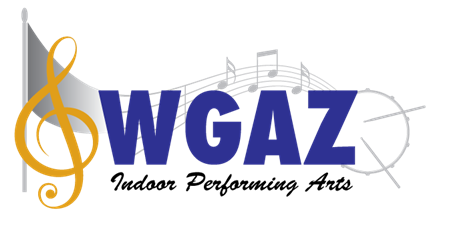 Show Host CoordinatorThe Show Host Coordinator serves the WGAZ membership by preparing WGAZ’s commitment to the Show Host, which includes the show Order of Performance and spiel sheets. maintains the Contest Sponsor Handbook and provides a yearly meeting and ongoing support to the show hosts on how to successfully host a WGAZ contest, and in general, perform all duties incidental to the office of Show Host Coordinator and such other duties as may be assigned by the President. be in charge of scheduling contest dates, Serve as a source of information for units and sponsorsDistribute and receive all sponsors’ Show Contracts. Work with the Championship committee and President on contracting championship locations,Handle show creation and schedules in Competition Suite any changes of schedules in Competition Suite needed prior to show day Collect all show host applications; Oversee the show bid award committee and set show host schedule no later than Sept 1Keep in constant communication with show hosts and Contest Directors regarding scheduling, show hosting, and any open issues.Circuit equipment and supplies: Ensure that all equipment and supplies needed to run a contest are contest ready and coordinate the pick‐up/delivery of equipment and supplies to and from every event.Be available the day of the event to answer any show host questions regarding the hosting of the showAssist the show host in setting up the competition site including signage, judges room, tabulation room, tickets and vendor area, unit check-in, etc.Assist the show host in tear down after the eventVerify all signs and equipment belonging to WGAZ is packed and ready to be picked up by the next hostCommunicate regularly with the Board any and all activity to keep the lines of communication open and present a common and united message from the board to the membership.